PERSONAL INFORMATIONDate of Birth: 15/6/1992            Marital Status : single   Nationality : Egyptian Driving license & passportEDUCATIONFaculty of Applied Arts ,Helwan University, Cairo, Egypt Fashion Department (2014)Graduation Project: ExcellentCareer Gates (The British Training Institute) – Fashion Design DiplomaSKILLSComputer skills:ICDLMS OFFICE & WINDOWSPhotoshop Cs5 Illustrator Cs5Gerber Language skills: Native language : ArabicVery Good command of both written and spoken EnglishPrevious training atLuntix Factory – Cairo – Egypt Tiba Factory – Cairo – EgyptZaafrania Company – Cairo – EgyptTextile Technology Center - 6th of October – EgyptEXPERIENCE:Instructor at Handmade Academy Fashion Designing coursePattern and Sewing courseFrom: September 2014Till: February 2015Instructor at DFD                     Fashion Designing Course                   From: November 2014                   Till: January 2015Fashion designer – Anyway Company -MaadiFashion designer at Egyptian’s Divas Fashion show – Sofitel Hotel -21 March 2015Planning Engineer at Giggles Company 	1656468	First Name of Application CV No :Whatsapp Mobile: +971504753686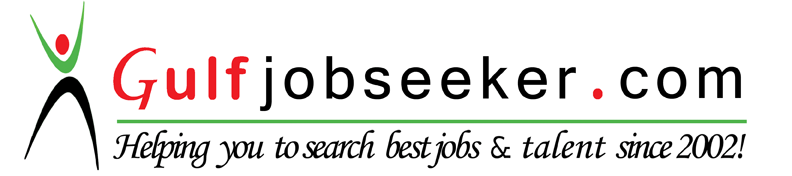 